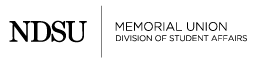 Position:  Graduate Assistant, Memorial Union Gallery The NDSU Memorial Union provides student employment opportunities that intentionally promote the development of transferable skills and growth in interpersonal communication, problem solving, critical thinking and professional development.  Duty/Responsibility No:   1Assist in administration of gallery + storePercent of Time:  50%Assist in administration of gallery + storeAssist in recruitment, orientation, and supervision of 6 – 10 student employees.Assist in facilitating meetings, installs, strikes, and special events with gallery team.Model and facilitate best practices in handling art, hanging, striking and installation of exhibits.Assist with collection management, registration, and loans.Create, update, and manage consignment contracts with Gallery Store vendors.Remerchandise store and select new merchandise on a seasonal basis.Collaborate with various departments and student groups to create store patrons and find vendors.Train Student Assistants on customer service and retail best practices.Collect and track evaluation data for programs, exhibitions, events, and store sales.Assist in recruitment, orientation, and supervision of 6 – 10 student employees.Assist in facilitating meetings, installs, strikes, and special events with gallery team.Model and facilitate best practices in handling art, hanging, striking and installation of exhibits.Assist with collection management, registration, and loans.Create, update, and manage consignment contracts with Gallery Store vendors.Remerchandise store and select new merchandise on a seasonal basis.Collaborate with various departments and student groups to create store patrons and find vendors.Train Student Assistants on customer service and retail best practices.Collect and track evaluation data for programs, exhibitions, events, and store sales.Assist in recruitment, orientation, and supervision of 6 – 10 student employees.Assist in facilitating meetings, installs, strikes, and special events with gallery team.Model and facilitate best practices in handling art, hanging, striking and installation of exhibits.Assist with collection management, registration, and loans.Create, update, and manage consignment contracts with Gallery Store vendors.Remerchandise store and select new merchandise on a seasonal basis.Collaborate with various departments and student groups to create store patrons and find vendors.Train Student Assistants on customer service and retail best practices.Collect and track evaluation data for programs, exhibitions, events, and store sales.Duty/Responsibility No:  2 Gallery marketing and audience developmentPercent of Time:  40%Gallery marketing and audience developmentAssist with developing and implementing a new marketing plan.Become familiar with website and social media accounts to assist in development of cohesive online presence.Work with Student Assistants and Union staff to revise and maintain gallery’s brand. Work with faculty (Visual Arts and other departments) to encourage student participation in the gallery.Work with student organizations, Residence Life, Greek Life to encourage student participation in the gallery.Promote gallery at various campus and community events.Assist in identifying partnerships locally, state-wide, and regionally for programming.Work with graphic designers, Student Coordinator, and Visual Arts and Gallery Coordinator in developing flyers and promotional materials for events.Assist with developing and implementing a new marketing plan.Become familiar with website and social media accounts to assist in development of cohesive online presence.Work with Student Assistants and Union staff to revise and maintain gallery’s brand. Work with faculty (Visual Arts and other departments) to encourage student participation in the gallery.Work with student organizations, Residence Life, Greek Life to encourage student participation in the gallery.Promote gallery at various campus and community events.Assist in identifying partnerships locally, state-wide, and regionally for programming.Work with graphic designers, Student Coordinator, and Visual Arts and Gallery Coordinator in developing flyers and promotional materials for events.Assist with developing and implementing a new marketing plan.Become familiar with website and social media accounts to assist in development of cohesive online presence.Work with Student Assistants and Union staff to revise and maintain gallery’s brand. Work with faculty (Visual Arts and other departments) to encourage student participation in the gallery.Work with student organizations, Residence Life, Greek Life to encourage student participation in the gallery.Promote gallery at various campus and community events.Assist in identifying partnerships locally, state-wide, and regionally for programming.Work with graphic designers, Student Coordinator, and Visual Arts and Gallery Coordinator in developing flyers and promotional materials for events.Duty/Responsibility No:  33Personal and professional developmentPercent of Time:  10%10%Personal and professional developmentAssist in budget development and presentation process for related programs.Develop and present workshops on related topics.Participate in professional development opportunities.Serve as ex officio member and secretary for the Memorial Union Gallery Advisory Board (MUGAB).Participate as active member of Student Activities and Memorial Union teams.Other duties as assigned.Assist in budget development and presentation process for related programs.Develop and present workshops on related topics.Participate in professional development opportunities.Serve as ex officio member and secretary for the Memorial Union Gallery Advisory Board (MUGAB).Participate as active member of Student Activities and Memorial Union teams.Other duties as assigned.Assist in budget development and presentation process for related programs.Develop and present workshops on related topics.Participate in professional development opportunities.Serve as ex officio member and secretary for the Memorial Union Gallery Advisory Board (MUGAB).Participate as active member of Student Activities and Memorial Union teams.Other duties as assigned.Assist in budget development and presentation process for related programs.Develop and present workshops on related topics.Participate in professional development opportunities.Serve as ex officio member and secretary for the Memorial Union Gallery Advisory Board (MUGAB).Participate as active member of Student Activities and Memorial Union teams.Other duties as assigned.Duty/Responsibility No:   5Statement of duty/responsibility Provide excellent customer service and work effectively in a team environment. Statement of duty/responsibility Provide excellent customer service and work effectively in a team environment. Percent of Time:  100Statement of duty/responsibility Provide excellent customer service and work effectively in a team environment. Statement of duty/responsibility Provide excellent customer service and work effectively in a team environment. Tasks involved in fulfilling above duty/responsibility (include description of physical demands for individual task)Provide prompt, courteous and efficient excellent customer service to all visitors, students, faculty and staff.Establish and maintain strong, supportive and positive working relationships with co-workers and customers. Maintain a high level of morale within the department and present self as a positive role model.Tasks involved in fulfilling above duty/responsibility (include description of physical demands for individual task)Provide prompt, courteous and efficient excellent customer service to all visitors, students, faculty and staff.Establish and maintain strong, supportive and positive working relationships with co-workers and customers. Maintain a high level of morale within the department and present self as a positive role model.Tasks involved in fulfilling above duty/responsibility (include description of physical demands for individual task)Provide prompt, courteous and efficient excellent customer service to all visitors, students, faculty and staff.Establish and maintain strong, supportive and positive working relationships with co-workers and customers. Maintain a high level of morale within the department and present self as a positive role model.Tasks involved in fulfilling above duty/responsibility (include description of physical demands for individual task)Provide prompt, courteous and efficient excellent customer service to all visitors, students, faculty and staff.Establish and maintain strong, supportive and positive working relationships with co-workers and customers. Maintain a high level of morale within the department and present self as a positive role model.        SPECIFIC SKILLS OR EQUIPMENT REQUIRED  Minimum Qualifications: Graduate Assistant must be admitted to a graduate program at NDSU and maintain a minimum of 6 credit hours and a 3.0 grade point average for duration of appointment. Other qualifications: 1) bachelor’s degree; 2) strong oral and written communication skills; 3) a high degree of initiative and the ability to carry out tasks to completion in a multi-tasking environment;4) the ability to work with a diverse group of people.Preferred Qualifications: Demonstrated experience in event planning, program promotion, marketing, and workshop presentation is desired.        Additional Information  Terms of Employment:  Employment requires an average of twenty hours per week with appointment for early August 2015 through May 2016.  Compensation: $9000 and an NDSU tuition waiverFor more information about Graduate Assistantships visit the following website: http://mu.ndsu.edu/employment/Application Materials:  Cover letter, resume and names, addresses and phone numbers of three professional references.Submit application materials to: Emily.R.Carrow@ndsu.edu or call 701-231-6519Application review begins April 20, 2015